Pendant la période des préconisations sanitaires        Le Baobab   propose aux parents et aux familles------------------------Une permanence téléphonique du Point Ecoute Parentsun-e psychologue vous répond le lundi et le mardi entre 15h et 18h3001-47-25-33-44------------------------Des  Ateliers de Chant  en vidéo : Chant avec les 0-3 ans : le mercredi à 10h  Chant prénatal : le jeudi à 11h30Retrouvez les liens de connexion sur notre site   http://lebaobab-nanterre.org 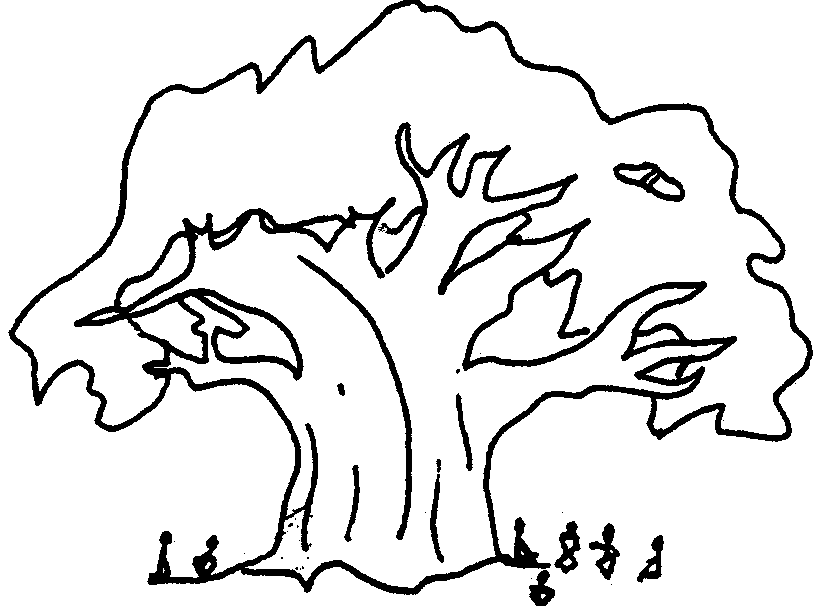 